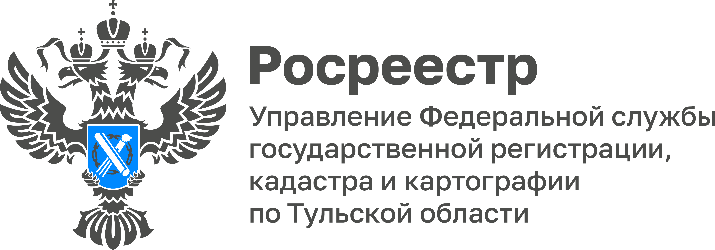 21 марта пройдет «горячая линия» по вопросам государственной регистрации прав 21 марта 2023 года с 10:00 до 12:00 Управление Росреестра по Тульской области в рамках проведения телефонной «горячей линии» ответит на вопросы, связанные с государственной регистрацией прав и внесения сведений в Единый государственный реестр недвижимости.По телефону «горячей линии» - 8 (4872) 30-15-82 специалисты отдела государственной регистрации недвижимости ответят на интересующие граждан вопросы, подробно разъяснят процесс оформления сделок с недвижимостью и процесс подачи документов в электронном виде. Туляки смогут узнать сроки государственной регистрации прав и кадастрового учета недвижимого имущества, а также:- зачем регистрировать ранее возникшие права;- как воспользоваться упрощенным порядком регистрации прав на объекты недвижимости в рамках «гаражной» и «дачной амнистии»,- как защитить свою недвижимость от мошенников и много другое.